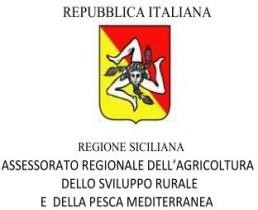 Allegato 1DICHIARAZIONE SOSTITUTIVA DELL’ATTO DI  NOTORIETÀ(artt.46 e 47del DPR n. 445 del 28 dicembre 2000)Il	sottoscritto/a 	nato/a a  	prov. ( 	) il 	e residente a  		 Via 			in qualità di consulenteDICHIARAdi non si trovarsi in alcuna delle condizioni previste all'articolo 38, comma 1, lett. a), b), c), d), e), f), g), h), i), 1), m) del Decreto Legislativo, n. 163 del 2006 e s.m.i;che, negli ultimi 5 anni, non sono stati estesi gli effetti delle misure di prevenzione della sorveglianza di cui all'art. 3 della legge 27 dicembre 1956, n. 1423, irrogate nei confronti di un proprio convivente;che non sono state emesse sentenze ancorché non definitive relative a reati che precludono la partecipazione alle gare di appalti pubblici;Luogo			 data 	/ 	/2020Il dichiaranteAllegare copia fotostatica documento d’identità in corso di validità